Amazon Neptune at GeoSemantics SymposiumJuly 15, 2019PresentersBrad Bebee, Leader of Prod. & Engineering, Amazon NeptuneKunal Sengupta, Software Development Engineer, Amazon NeptuneJustin Thomas, Sr. Business Development Manager, Amazon NeptuneAgenda:Overview of Amazon Neptune as Graph database serviceIntroduction to the Resource Description Framework (RDF)Migrating Data to NeptuneData transformationIdeas for MigrationDemoLoading Data into Neptune – using the AirRoutes datasetExecuting SPARQL queries in Neptune on the loaded datasetEnrich the data by interlinking AirRoutes data with airport data from WikidataShowcase integrated SPARQL queries to get the enriched resultsRunning machine learning (ML) algorithms on RDF dataDetails: The presentation is going to be a guided demo that will show various aspects of querying and using Amazon Neptune. Amazon SageMaker’s Jupyter notebook will be used to run this demo, along with a Neptune database instance.Although this will be a guided demo, interested attendees can follow the below instructions to prepare for a hands-on experience during and after the presentation. Note, it is important to note that running this demo will incur costs for running a Neptune Database instance [1] and running a Jupyter notebook instance [2]. As a managed service, you pay for your database by the hour with no long-term commitments or upfront feesAs a pre-requisite for setting up the hands-on demo, a registered AWS account is required. Attendees who are interested in following the examples hands on during the session are recommended to follow the setup instructions below in advance.Setting up the Hands-On StackFigure 1, shows the overall architecture of the stack used for the hands-on exercises. The stack will be explained during the demo. The creation of the stack is automated using cloud formation scripts. The Steps outlined below can be followed to set up the stack using 2-3 button clicks. Note the demo will set up resources in us-west-2 (Oregon) region only.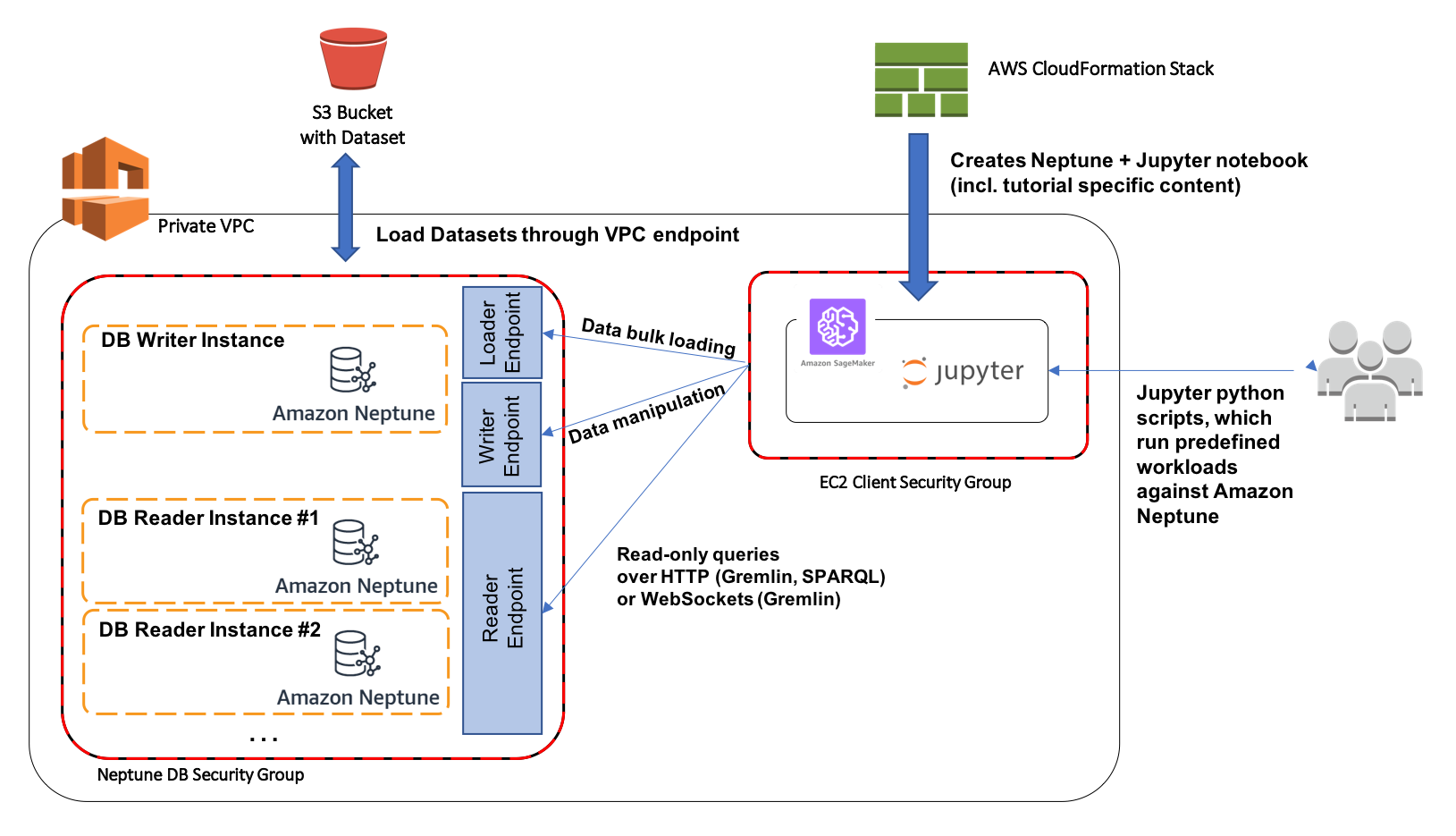 Figure 1 Description of the hands-on stack. Step 1:Login to you AWS Account and click on this link to launch the cloud formation stack creation page.Step 2:Check the acknowledgement boxes and click on the create button.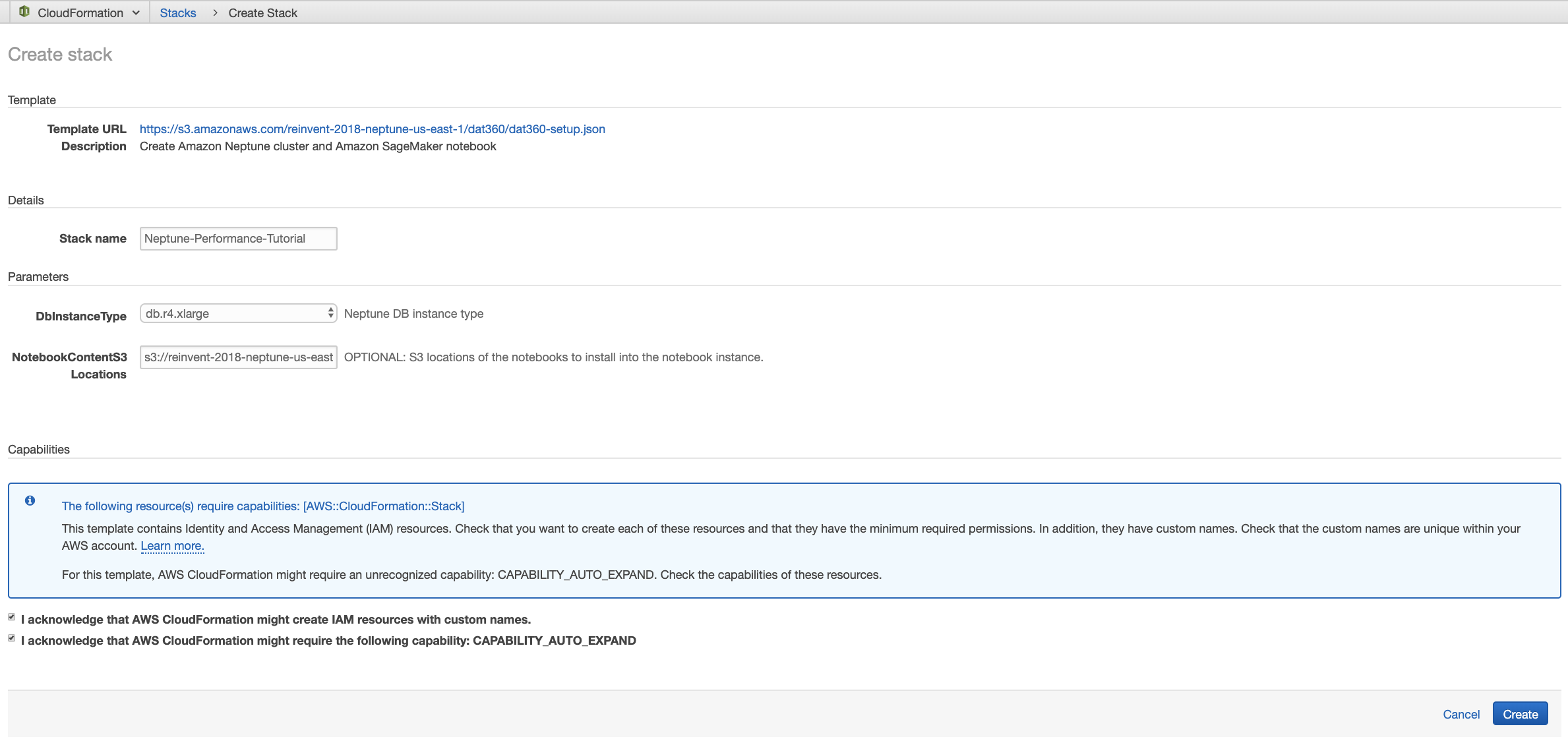 Figure 2 Check the acknowledgement boxes and createStep 3:Wait for the cloud formation stack to complete creation of resources. Note, this may take up to 30 minutes to complete. Once completed successfully, you will find a ready-to-use notebook instance in Amazon SageMaker. You are now ready to follow the demo along with the presenter!Important note: Since, you will be using AWS resources to run the demo, it will incur usage costs. Please make sure to delete the cloud formation stacks after the demo.  [1] https://aws.amazon.com/neptune/pricing/[2] https://aws.amazon.com/sagemaker/pricing/[3] https://docs.aws.amazon.com/AWSCloudFormation/latest/UserGuide/cfn-console-delete-stack.htmlFurther reading and resourcesReference Architectures for Graph Databases on AWS: https://github.com/aws-samples/aws-dbs-refarch-graph Developer resources (including blogs, github code samples, etc.) - https://aws.amazon.com/neptune/developer-resources/Neptune SPARQL query hints - https://docs.aws.amazon.com/neptune/latest/userguide/sparql-query-hints.htmlNeptune SPARQL explain feature - https://docs.aws.amazon.com/neptune/latest/userguide/sparql-explain.htmlBest Practices - https://docs.aws.amazon.com/neptune/latest/userguide/best-practices-sparql.htmlAmazon Neptune Forums: https://forums.aws.amazon.com/forum.jspa?forumID=253